РЕШЕНИЕ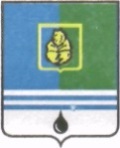 ДУМЫ ГОРОДА КОГАЛЫМАХанты-Мансийского автономного округа - ЮгрыОт «16» сентября 2015г.                                                                         №569-ГДО внесении изменений  в решения Думы города Когалыма от 03.06.2013 №285-ГД,от 28.06.2013 №291-ГД                       В соответствии с Федеральным законом от 06.10.2003 №131-ФЗ «Об общих принципах организации местного самоуправления в Российской Федерации», Законом Ханты-Мансийского автономного округа-Югры от 26.09.2014 №78-оз «Об отдельных вопросах организации местного самоуправления в Ханты-Мансийском автономном округе – Югре», Дума города Когалыма РЕШИЛА:1. В решение Думы города Когалыма от 03.06.2013 №285-ГД «О Порядке представления ежегодного отчета главы города Когалыма о результатах его деятельности, в том числе о решении вопросов, поставленных Думой города Когалыма» (далее – решение) внести следующее изменение: 1.1. В пункте 4.3 раздела 4 приложения к решению слова «31 мая» заменить словами «30 апреля». 2. В решение Думы города Когалыма от 28.06.2013 №291-ГД «О Порядке представления ежегодного отчета главы Администрации города Когалыма о результатах его деятельности и деятельности Администрации города Когалыма, в том числе о решении вопросов, поставленных Думой города Когалыма» (далее – решение) внести следующие изменения: 2.1. В абзаце 8 подпункта 3.1.19 пункта 3.1. раздела 3 приложения к решению слова «, в том числе путем выкупа,» исключить;2.2. В пункте 4.3 раздела 4 приложения к решению слова «31 мая» заменить словами «30 апреля».3. Настоящее решение вступает в силу с 01.01.2016, за исключением пункта 2.1. части 2 настоящего решения, вступающего в силу после его официального опубликования.                    4. Опубликовать настоящее решение в газете «Когалымский вестник».Глава города Когалыма					      Н.Н.Пальчиков